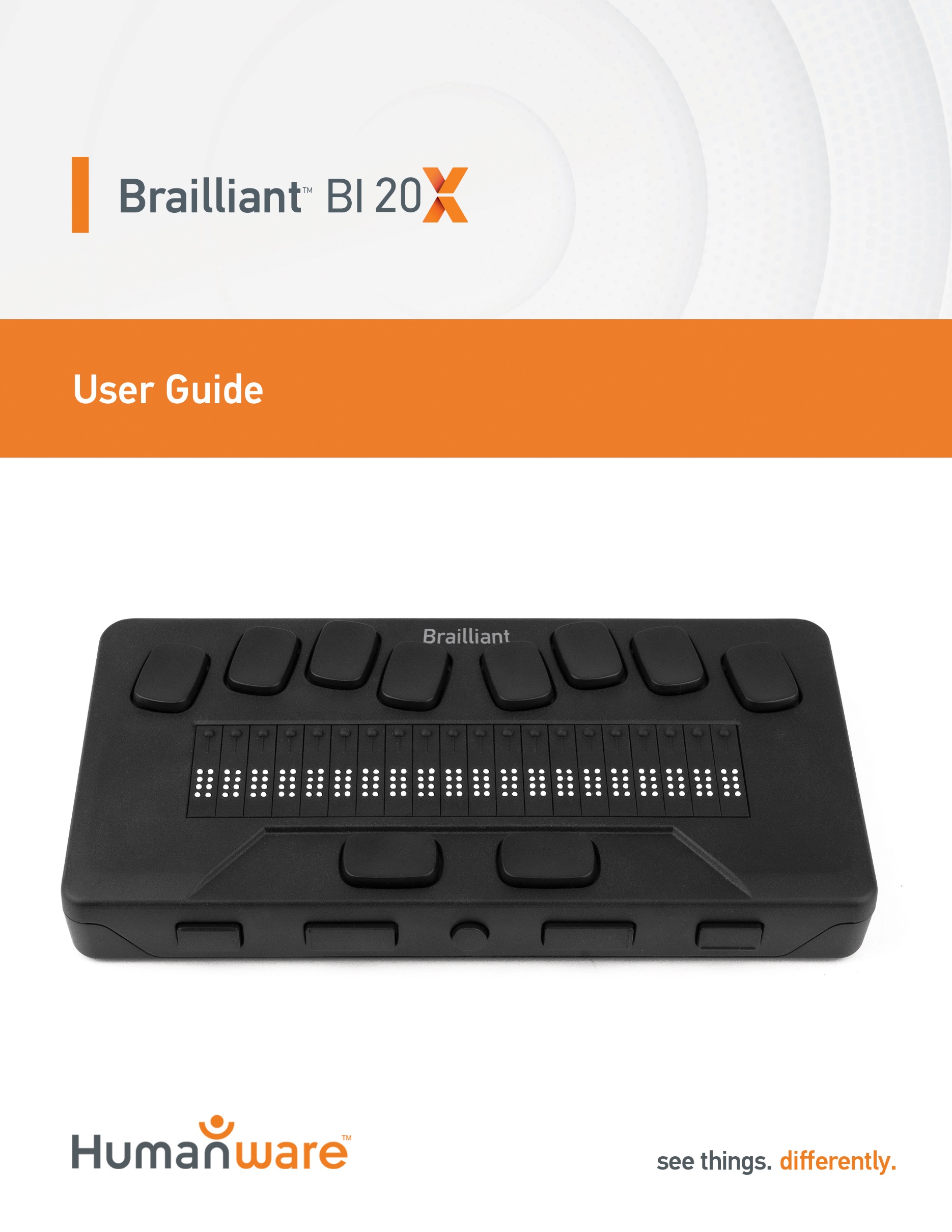 Cantec AS
Sofiemyrveien 4, 1412 Sofiemyr
Postboks 626, 1411 Kolbotn
www.cantec.nosyn@cantec.noRing Cantec support på +47 905 89 383 eller på +47 66 99 60 00Opphavsrett 2020. Alle rettigheter reservert, HumanWare.Denne brukerhåndboken er beskyttet av opphavsrett som tilhører HumanWare, med alle rettigheter reservert. Brukerhåndboken kan ikke kopieres helt eller delvis uten skriftlig samtykke fra HumanWare.  Komme i gangVelkommen til din nye Brailliant™  BI 20X  leselist.Denne brukerhåndboken inneholder instruksjoner for beskrivelse, bruk, navigasjon og oppdatering av enheten. Hvis du vil ha mer informasjon, kan du se på produktsiden brailliant BI 20X    på HumanWares nettsted eller ringe nærmeste HumanWare-leverandør.Innhold i eskenEsken inneholder følgende elementer:Brailliant™ X Seris   leselistUSB-C til USB-A-kabelUSB til ac-adapterBæreveske i nylon med lineDokumentasjon Beskrivelse av Brailliant  BI 20XBrailliant  BI 20X har en 20-cellers  leselist, et Perkins-stil tastatur,  to mellomromstaster, en Hjem-knapp og fire tommeltaster for navigasjon.OversidenOversiden på Brailliant kan deles inn i to seksjoner: foran og bak.Den fremre delen av oversiden  som inneholder 20 punktceller og 20 markørhenter taster. Hver markørhenter er knyttet til  punktcellen rett under den. Når du redigerer tekst, flyttes redigeringsmarkøren til den tilknyttede punktcellen når du redigerer tekst. Hvis du trykker på en markørhenter, aktiveres et valgt element for en annen forekomst. Når du ikke redigerer tekst, aktiverer en markørhenter et valgt element. Den bakre delen av oversiden inneholder et punkttastatur i Perkins-stil der hver tast representerer et punkt  i en punktskriftcelle. Tastene under venstre hånd representerer punkt 1, 2, 3og slett bakover, der Punkt 1 er plassert under pekefingeren  og slett bakover under lillefingeren. Under høyre hånd representerer Punkt 4, 5, 6og Enter, der Punkt 4 er plassert under pekefingeren  og Enter under lillefingeren.ForkantPå forkanten av Brailliant er fem knapper. Fra venstre til høyre er knappene som følger:Forrige tommeltastVenstre tommeltast Hjem-knapp (sirkulær form) – brukes  til å gå tilbake til hovedmenyen eller avslutte terminalmodusHøyre tommeltastNeste tommeltastVenstre kantPå venstre kant, fra forsiden til baksiden er følgende:USB-A-port Av/på-knappen  – trykk og hold inne denne knappen i 2 sekunder for å slå på enheten.Grønn LED –  visuelt indikerer statusen til enhetenUSB-C-port –  bruk kabelen som fulgte med Brailliant, til å koble den til et strømuttak eller en PC.Høyre kantPå høyre kant, fra forsiden til baksiden er følgende:To volumknapper (For øyeblikket ikke aktiv)3,5 mm lydkontakt (for øyeblikket ikke aktiv)BakkantBakkanten inneholder bare en SD-kortport som ligger nær venstre kant av enheten. Med denne porten kan du sette inn SD-kort for ekstern lagring.UndersidenI hvert hjørne under Brailliant er fire anti-skli knotter. I midten, nærmere forkanten er et litt innrykket rektangel med en annen tekstur. I dette rektangelet er et klistremerke som inneholder trykt maskinvareinformasjon om din Brailliant. Over klistremerket er det en punktskriftetikett som inneholder serienummeret til enheten.Mot baksiden til venstre på enheten er batterirommet. Den er lukket og sikret med to Phillips-stjerneskruer. Ladding av Brailliant BI 20XFør du bruker brailliant, må du kontrollere at den er helt ladet. Koble USB-C-enden av ladekabelen til USB-C-porten på venstre kant av Brailliant.  Dette gjøres lett uten å bruke makt. Ikke tvinge tilkoblingen dette kan skade kabelen eller enheten. Koble USB-A-enden av ladekabelen til strømadapteren, og koble deretter strømadapteren til et strømuttak. Bruk den medfølgende strømadapteren for optimal ladding.Alternativt kan du lade enheten ved hjelp av datamaskinen og USB-A til USB-C-ladekabelen, men vær oppmerksom på at denne lademetoden er tregere enn å lade med en strømadapter.Slå på og  avAv/på-knappen er på venstre kant av Brailliant. Den er ovalformet med et hevet punkt i midten. Hvis enheten er ladet, trykker du på og holder inne av/på-knappen i ca. 2 sekunder for å slå på Brailliant. Det er en kort vibrasjon og  "startingtarting" vises på leselisten sammen med en taktil lasting animasjon som sirkler under oppstart.Et øyeblikk etter at du starter enheten for første gang, vil du bli ønsket velkommen med en språkvalgmeny. Trykk ENTER for å åpne listen over språk, velg språk og trykk ENTER for å lukke listen. Lukk dialogboksen når endringene er fullført.Etter noen sekunder er oppstarten fullført og "terminal" vises på leselisten. Din Brailliant er nå klar til bruk. Hvis du vil slå av, trykker du på og holder inne av/på-knappen i ca. 2 sekunder. Det vises en bekreftelsesmelding på leselisten. Velg Ok ved å trykke på forrige eller neste tommeltast, og trykk deretter ENTER eller en markørhenter.Alternativt kan du følge disse trinnene for å slå av Brailliant:Trykk S for å gå til menyelementet Slå av.Trykk Enter eller en markørhenter.Velg Ok ved å trykke på forrige eller neste tommeltast.Trykk Enter eller en markørhenter.Justere hvilemodusFor å bevare batteriet går Brailliant inn i hvilemodus etter 5 minutter uten aktivitet. Du kan justere hvor lenge det er i innstillingene. Du kan også sette enheten manuelt i hvilemodus ved å trykke kort på av/på-knappen. Trykk på av/på-knappen for å vekke enheten.Om Om-menyenOm-menyen inneholder ulike opplysninger om enheten, for eksempel versjonsnumre, modellnummer, serienummer, lisenser og opphavsrett.Slik åpner du Om-menyen:Gå til hovedmenyen.Velg Innstillinger.Trykk Enter. Gå til Om-.Trykk Enter. Alternativt kan du bruke snarveien mellomrom + I til å åpne Om dialogen .Starte hovedmenyenKeySoft hovedmenyen  er Din Brailliant standard  meny. Fra hovedmenyen kan du få tilgang til alle KeySoft  Lite-programmer. Når du starter  Brailliant eller lukker et program, går du automatisk tilbake til denne menyen.Du kan når som helst gå tilbake til hovedmenyen ved ganske enkelt å trykke på Hjem-knappen på Brailliant (knappen formet som en sirkel som ligger på forkanten av Brailliant, i midten). Alternativt kan du bruke kommandoen Gå til hovedmeny på tastaturet ved å trykke Mellomrom med punkt 1 2 3 4 5 6.  Navigere og bruke menyerKeySoft Lite er programmet i din Brailliant BI 20X, som støtter alle programmer som er bygget inn i leselisten. KeySoft hovedmeny  kan også tilpasses, noe som vil tillate deg å skjule og vise programmer fra hovedmenyen. Du finner mer informasjon om hvordan du tilpasser hovedmenyen i delen  Tilpasse  KeySoft  hovedmeny.Navigere i hovedmenyenHovedmenyen inneholder følgende elementer:TerminalEditor: Victor ReaderFilutforsker  KalkulatorDato og tidInnstillingerOnline tjenesterBrukerhåndbokSlå avTrykk på forrige eller neste tommeltastene for å bla gjennom listen til menyelementet du ønsker. Trykk deretter Enter eller en markørhenter for å få tilgang til den.Du kan når som helst gå tilbake til hovedmenyen  ved å trykke på Hjem-knappen eller Mellomrom + punkt 123456.Panorere tekst på leselistenOfte er teksten på leselisten for lang til å passe på én enkelt linje. Hvis du vil lese hele linjen, blar eller "panorerer" du teksten frem eller tilbake ved å trykke på venstre eller høyre tommeltastene på Brailliant. Venstre og høyre tommeltaster er den andre  og fjerde knappen på forkanten av enheten.Bruke hurtigmenyen for flere funksjonerKontekstmenyen viser alle tilgjengelige handlinger for KeySoft-programmet  du arbeider i, samt deres tilknyttede kommandoer. Det kan være veldig nyttig når du glemmer hvordan du gjør en bestemt kommando. Trykk på Mellomrom + M for å aktivere kontekstmenyen. En meny åpnes med en liste over handlinger du kan utføre på det aktuelle tidspunktet. Bla gjennom menyen til ønsket handling, og trykk Enter eller en markørhenter. Trykk på Mellomrom + E for å gå ut av kontekstmenyen.Navigere etter forbokstaven i et ordMesteparten av tiden kan du hoppe til et element i en meny ved å skrive inn den første bokstaven i elementet. Dette flytter automatisk fokuset til det første elementet i listen som begynner med den bokstaven. Hvis du skriver den samme bokstaven to ganger, flyttes fokuset til det andre elementet i listen som begynner med den bokstaven, og så videre. Hvis du for eksempel vil komme til Innstillinger menyen på Brailliant, skriver du inn bokstaven 'I' på tastaturet.Vær oppmerksom på at KeySoft-programmer som finnes på hovedmenyen din, er optimalisert for forbokstavnavigasjon.Bruke snarveier/tastekombinasjoner til å navigereSom navnet tilsier, gjør snarveier, også kjent som tastekombinasjoner, det enkelt å navigere raskt gjennom en meny eller fil. De mest brukte snarveiene på Brailliant BI 20X er angitt i tabell 2.Tabell 2: Snarvei/tast Kombinasjonstabell    Merk: Alle kommandoer som inkluderer Enter (punkt 8)  eller  Slett bakover (punkt 7, må mellomromstasten legges til når du bruker   8-punkt datapunkt.Bruke Editorprogrammet  Editor er et program som lar deg åpne, redigere og opprette tekstfiler på Brailliant. Du kan åpne .docx, .doc, .txt, . brf og . brl-filer  med Editor. Filene du oppretter eller endrer, lagres som en .txt fil.For å åpne Editor, trykk på neste tommeltast til du kommer til Editor:  eller trykk 'e' i hovedmenyen, og trykk deretter Enter eller en markørhenter.Editor åpner en undermeny, som inkluderer Opprett fil, Åpne fil, Redigeringsinnstillinger og Lukk.Opprette en filDu kan opprette en fil på flere måter, avhengig av gjeldende posisjon på enheten. Hvis du er på Editor-menyen, velger du Opprett fil og trykker ENTER eller en markørhenter.Velg og aktiver Fil-menyen på Kontekst-menyen, og deretter Opprett fil. Trykk slett bakover + N  i  Editor-programmet.  Markøren er synlig mellom to parenteser. Du kan begynne å skrive i den nye filen. Åpne en filHvis du er på Editor-menyen, velger du Åpne fil og trykker ENTER eller en markørhenter. Trykk Slett bakover + O fra et hvilket som helst annet sted, og velg deretter filen du vil åpne ved hjelp av forrige og neste tommeltaster.Lukke en filHvis du vil lukke en fil som du åpnet i Editoren, trykker du Mellomrom + E. Alternativt åpner du Kontekst-menyen ved hjelp av mellomrom + M, og deretter blar du til og aktiverer Fil-menyen. Velg Lukk.Hvis det er endringer i filen som ikke er lagret, blir du spurt om du vil lagre endringene før du lukker.Lagre en tekstfilDet finnes to typer lagring i Editor: Lagre og lagre som.Lagre:  Trykk på Mellomrom + S for å lagre filen i et allerede eksisterende filnavn.Lagresom: Trykk slett bakover + S for å lagre en kopi av filen med et nytt filnavn og endre plasseringen.Hvis filen aldri er lagret, ber Editor deg om å angi et nytt filnavn uavhengig av lagringsmetoden du velger.Automatisk rulling gjennom tekst i EditorEditor-programmet har en Auto rulle-funksjon som automatisk panorerer gjennom den skrevne teksten på leselisten. Hvis du vil starte automatisk rulling, trykker du Enter + punkt 1-2-4-5-6. Hvis du vil stoppe automatisk rulling, trykker du på en vilkårlig tast.Endre automatisk rullehastighetDu kan endre hastigheten på automatisk rulling når du ruller automatisk i en fil. Hvis du vil redusere automatisk rulling, trykker du Enter + Punkt 3.Hvis du vil øke hastigheten på Automatisk rulling, trykker du Enter + Punkt 6.Søke etter tekst i en filHvis du vil søke etter tekst i filen, trykker du Mellomrom + F. Skriv inn søkeordet i det tomme feltet. Markøren plasseres på det første stedet teksten blir funnet. Trykk mellomrom + N for å finne flere forekomster av søkeordet. Trykk mellomrom + P for å nå foregående forekomster av søkeordet.Søk og erstatte tekstSlik søker du og erstatter tekst: Trykk slett bakover + F. Skriv inn teksten du vil finne i den første redigeringsboksen.Skriv inn teksten for å erstatte den i den andre redigerings boksen.Trykk på Neste-knappen for å finne neste forekomst av ordet. Trykk på Neste-knappen  for  å finne  Erstatt alle.  Klippe, kopiere og lime inn tekstMed tastaturet kan du klippe ut, kopiere og lime inn tekst på en måte som ligner på metoden du bruker i dataprogrammer. Hvis du vil merke teksten, plasserer du markøren på det første tegnet ved hjelp av en markørhenter, og deretter trykker du ENTER + S. Du kan også velge tekst fra Hurtigmenyen:Åpne Hurtigmenyen med Mellomrom + M. Bla ned til Rediger.Trykk Enter eller en markørhenter. Flytt ned til Merk tekst. Trykk Enter eller en markørhenter.Dette markerer starten på valget. Gå nå til stedet hvor du vil slutte  av  valget  ditt, og trykk Mellomrom + S for å avslutte valget.Hvis du vil merke All tekst som er inkludert i filen, trykker du Enter + Punkt 1-2-3-4-5-6.Hvis du vil kopiere den merkede teksten, trykker du slett bakover + Y.Hvis du vil klippe ut den merkede teksten, trykker du slett bakover + X.Hvis du vil lime inn den kopierte eller klippe ut teksten, plasserer du markøren der du vil at teksten skal limes inn ved hjelp av en markørhenter og trykker Tilbake + V.Som alltid kan du få tilgang til disse kommandoene via kontekstmenyen.Bruke lesemodusLesemodus lar deg lese filer uten mulighet for å redigere innhold ved en feiltakelse. Du kan ikke redigere filer mens du er i lesemodus. Hvis du vil aktivere eller deaktivere lesemodus, trykker du på mellomrom + X.Slik aktiverer eller deaktiverer du lesemodus fra Kontekst-menyen:Trykk på mellomrom + M for å aktivere Kontekst-menyen.Bla til Fil ved hjelp av tommeltastene Forrige og Neste.Trykk enter eller en markørhenter. Bla til lesemodus ved hjelp av forrige og neste tommeltaster.Trykk Enter eller en markørhenter.Sette inn dato og klokkeslettNår du oppretter en fil i Editor-programmet, har du muligheten til å sette inn gjeldende dato og klokkeslett i filen.Slik setter du inn dato og tid:Trykk på mellomrom + M for å aktivere Kontekst-menyen.Bla til Rediger ved hjelp av tommeltastene Forrige og Neste.Trykk Enter eller en markørhenter. Bla til Sett inn med tommeltastene Forrige og Neste.Trykk Enter eller en markørhenter. Bla til Sett inn dato eller  Sett  inn tid ved hjelp av tommeltastene Forrige og Neste.Trykk Enter eller en markørhenter.Tabell over kommandoer for EditorEditor kommandoene er oppført i tabell 3.Tabell 3: Kommandoer i Editor Bruke Victor ReaderVictor Reader er programmet du bruker til å lese bøker på Brailliant. Den støtter filformatene  . Brf, .pdf, .txt, .html, .docx,  DAISY og  .rtf, og er kompatibel med .zip filer som inneholder bøker i tekstformat.Hvis du vil åpne Victor Reader-appen, trykker du på neste tommeltast til du kommer til Victor Reader, eller trykker  'V' i hovedmenyen. Trykk Enter eller en markørhenter for å få tilgang til appen.Victor Reader-menyen inneholder bokliste, nylig lest, Søk og Lukk.Navigere i boklistenI Victor Reader lagres bøkene dine i en bokliste, som kan sammenlignes med en katalog som inneholder alle tilgjengelige bøker på enheten din i alfabetisk rekkefølge.Bruk tommeltastene Forrige og Neste til å velge en bok fra boklisten, og trykk deretter ENTER eller en markørhenter.Hvis du vil lukke en bok og gå tilbake til boklisten, trykker du Mellomrom + E eller Mellomrom + B.Søke etter bøkerSlik søker du etter en bestemt bok på enheten: Velg Søk på Victor Reader-menyen, eller trykk på Mellomrom + F. Skriv inn teksten/navnet på boken.Trykk Enter. Du får en liste over bøker som samsvarer med søkekriteriene dine. Bruk tommeltastene Forrige og Neste til å bla til boken.Trykk Enter eller en markørhenter for å åpne den.Få tilgang til nylig åpnede bøkerDu kan åpne en liste over de fem siste bøkene du tidligere har åpnet for rask tilgang.Hvis du vil åpne en liste over de fem nyeste bøkene, trykker du Enter + R eller velger Nylig lest fra Victor Reader-menyen. Du kan bla gjennom de fem nyeste bøkene ved hjelp av tommeltastene Forrige og Neste. Trykk ENTER eller en markørhenter for å åpne en bok fra listen.Administrere bøkene dineNår du blar gjennom boklisten, kan du kopiere, flytte eller slette en valgt bok fra Victor Reader-programmet  til en ekstern lagringsenhet. Handlingene som er tilgjengelige for hver bok, avhenger av typen og plasseringen av boken.  På Hurtigmenyen forteller deg hvilke handlinger som er tilgjengelige.De grunnleggende reglene er:Bøker som ligger på SD-kortet kan slettes.Bøker som lastes ned fra Online tjenester, kan flyttes eller slettes.Bøker kan bare kopieres eller flyttes til/fra når ekstern lagring er koblet til. Du kan ikke kopiere eller flytte bøker fra det interne lagringsmediet. Slik kopierer, flytter eller sletter du en bok:Åpne boklisten ved å trykke på Mellomrom +  B.Velg en bok ved hjelp av tommeltastene Forrige eller Neste.Trykk Slett bakover + M for å åpne Administrer bok-menyen.Velg Kopier til, Flytt til eller Slett.Navigere og få tilgang til tilleggsinformasjon i bøkerDen enkleste måten å navigere i en bok på er å bruke tommeltastene. Bruk venstre og høyre tommeltaster til å panorere teksten til venstre og høyre. Endre navigasjonsnivået for bøkerVictor Reader inneholder forskjellige navigasjonsnivåer for å gjøre navigering gjennom en bok enklere. Navigasjonsnivåene er avhengige av hver bok og kan variere fra bok til bok. Slik endrer du navigasjonsnivået:Trykk Mellomrom + T.Bla gjennom de tilgjengelige navigasjonsnivåene ved hjelp av tommeltastene Forrige og Neste.Trykk Enter eller en markørhenter for å velge navigasjonsnivået.Når navigasjonsnivået er valgt, bruker du tommeltastene Forrige og Neste til å navigere på dette navigasjonsnivået. Hvis du for eksempel valgte navigasjonsnivået "Setning", flytter du deg fra setning til setning i boken ved å trykke på neste tommeltast.Navigere etter side, overskrift, prosent eller bokmerkerSlik kommer du til en bestemt side, overskrift, bokprosent eller bokmerke:Trykk Enter + G. Bla gjennom navigasjonsalternativene ved hjelp av tommeltastene Forrige og Neste.Velg mellom side, overskrift, prosent eller bokmerke.Trykk Enter eller en markørhenter. Angi en verdi.Trykk Enter.Bla automatisk gjennom tekst i bøker i Victor Reader-appenFunksjonen for automatisk rulling i Brailliant BI 20X lar deg bla gjennom teksten i en åpen bok automatisk. Hvis du vil slå på automatisk rulling, trykker du Mellomrom + Punkt 1-2-4-5-6 når du er inne i en bok. Trykk på en tast for å stoppe automatisk rulling og gå tilbake til vanlig panoreringsmodus.Du kan endre rullehastigheten automatisk når du ruller automatisk i en bok. Hvis du vil redusere automatisk rulling, trykker du Enter + Punkt 3. Hvis du vil øke hastigheten på automatisk rulling, trykker du Enter + Punkt 6.Finne din nåværende posisjon i en bokBruk kommandoen Hvor er jeg når du trenger å vite din nåværende posisjon i en bok. Hvis du vil aktivere kommandoen Hvor er jeg, trykker du Mellomrom + punkt 1-5-6.Du kan også gå til Kontekst-menyen ved å trykke på Mellomrom + M. Gå til Hvor bruker jeg tommeltastene Forrige og Neste, og trykk deretter ENTER eller en markørhenter for å aktivere elementet.Bruk tommeltastene Forrige og Neste til å bla gjennom de tilgjengelige elementene (Overskrift, Prosent, Side og Linje). Bruk venstre og høyre tommeltaster til å panorere teksten til venstre og høyre.Navigere til begynnelsen eller slutten av en bokDu kan nå begynnelsen eller slutten av en bok ved hjelp av snarveier. Hvis du vil nå begynnelsen av en bok, trykker du Mellomrom + punkt 1-2-3. Hvis du vil nå slutten av en bok, trykker du Mellomrom + punkt 4-5-6.Søke etter tekst i en bokEn annen måte å navigere i en bok på, er å søke etter en bestemt tekststreng. Hvis du vil søke etter tekst, trykker du kommandoen Mellomrom + F. Du blir bedt om å skrive inn teksten. Skriv inn teksten, og trykk deretter ENTER.Få tilgang til tilleggsinformasjon for bokDu kan vise tilleggsinformasjon om boken du leser på enheten (tittel, forfatter, beskrivelse, dato, språk, emne, utgiver og bokmerker).Hvis du vil vise mer bokinformasjon, trykker du på Mellomrom + I. Du kan også trykke På Mellomrom + M for å åpne Kontekst-menyen. Bruk forrige og neste tommeltastene til å velge menyelementet Bokinformasjon, og trykk deretter ENTER eller en markørhenter for å aktivere det.Bruk tommeltastene Forrige og Neste til å bla gjennom den tilgjengelige bokinformasjonen. Bruk venstre og høyre tommeltaster til å panorere teksten til venstre og høyre.Legge til, navigere, utheve og fjerne BokmerkerBokmerker er en nyttig måte å beholde posisjonen din i boken på, og lar deg komme raskt tilbake til denne posisjonen på et senere tidspunkt.Trykk Enter + M for å åpne Bokmerke-menyen. Du kan også trykke På Mellomrom + M for å åpne Hurtigmenyen og velge Bokmerke-menyen.Sette inn et bokmerkeSlik legger du til et bokmerke i en bok:Trykk Enter + M for å åpne Bokmerke-menyen.Velg Sett inn bokmerke ved hjelp av tommeltastene Forrige og Neste.Trykk Enter eller en markørhenter. Skriv inn et bokmerkenummer.Merk: Hvis du ikke angir et tall,  velger Brailliant  det første tilgjengelige nummeret og tilordner det til bokmerket.Trykk Enter.Alternativt kan du sette inn et hurtigbokmerke ved å trykke Enter + B.Navigere til bokmerkerHvis du vil hoppe til et bokmerke, trykker du Enter + J. Du blir bedt om å angi bokmerkenummeret. Skriv inn bokmerkenummeret du vil navigere til, og trykk deretter Enter.Utheve bokmerkerMenyelementet Uthev bokmerker brukes til å definere Start- og Sluttposisjonene for et avsnitt. Bruk av uthevede bokmerker er en fin måte å studere viktige skriftsteder i lærebøker på.Slik uthever du bokmerker:Åpne Bokmerke-menyen ved å trykke Enter + M.Velg bokmerke Start med tommeltastene Forrige og Neste.Trykk Enter eller en markørhenter.Skriv inn et bokmerkenummer.Merk: Hvis du ikke skriver inn et nummer, velger Brailliant det førstetilgjengelige nummeret og tilordner det til bokmerket.Trykk Enter. Naviger til sluttpunktet for det uthevede bokmerket.Åpne Bokmerke-menyen ved å trykke Enter + M. Velg Uthev bokmerkeslutt ved hjelp av tommeltastene Forrige og Neste.Trykk Enter eller en markørhenter.Gjeldende posisjon er angitt som sluttposisjon. Hvis slutt posisjonen er plassert før startposisjonen, byttes de.Du kan også sette inn et hurtigbokmerke. Det brukes til å markere slutten av Uthevings Bokmerke.Slik setter du inn et hurtigbokmerke:Trykk på Enter + H for å åpne listen bokmerke. Velg et bokmerkenummer.Trykk Enter. Innholdet i gjeldende uthevingsbokmerke vises. Bruk tommeltastene til å navigere. Trykk på Mellomrom + E for å lukke Uthevingsbokmerket og gå tilbake til hele bokinnholdet.FjernebokmerkerSlik fjerner du et lagret bokmerke:Trykk Enter + M for å åpne Bokmerke-menyen. Bla til Fjern bokmerke ved hjelp av tommeltastene Forrige og Neste.Trykk Enter eller en markørhenter. Skriv inn bokmerkenummeret du vil fjerne.Trykk Enter.Merk: Hvis du vil fjerne alle bokmerker skriv 99999 når du blir bedt om å angi bokmerkenummer.Victor Reader og lesekommandoer tabellVictor Reader- og lesekommandoene er oppført i tabell 4.Tabell 4: Victor Reader/Lese Kommandoer Bruke terminalmodusEn av hovedfunksjonene i Brailliant er terminalmodus. Når terminalmodus er koblet til en vertsenhet som kjører en skjermleser, for eksempel en datamaskin eller en smartenhet, viser Terminal Mode all tekst som er valgt på vertsenheten. Du kan koble til vertsenheten enten via Bluetooth® trådløs teknologi eller ved å koble USB-C-kabelen som fulgte med  Brailliant, til vertsenheten. Opptil fem  Bluetooth-enheter og én USB kan kobles til samtidig.Koble til og avslutte terminalmodusHvis du vil koble til i Terminal-modus, må du kontrollere at du har en Windows®-,iOS-®- eller Mac®-enhet med en skjermleser som kjører.Slik aktiverer du terminalmodus:Trykk Mellomrom + punkt 1-2-3-4-5-6 eller Hjem-knappen for å gå inn i hovedmenyen.Gå til Terminal ved å trykke på 't' eller ved hjelp av forrige og neste tommeltaster.Trykk Enter eller en markørhenter.Hvis du vil avslutte terminalmodus og få tilgang til listen over tilkoblede enheter, trykker du én gang påHjem-knappen.Fastslå Brailliant BI  20XKompatibilitetBrailliant er kompatibel med følgende:Skjermlesere : JAWS® 18+ (versjon 18 og nyere), NVDA,  SuperNova og VoiceOverOperativsystemer: alle Windows 8+, macOS®10.15+ (Catalina) eller iOS-enhet 13.4+Vekke iOS-enheten ved hjelp av BrailliantNår iOS-enheten er låst, kan den låses opp for å skrive inn passordet ditt ved å trykke på en markørhenter på Brailliant.  Dette gjør at du kan ha iOS-enheten i en lomme eller veske mens du bruker  Brailliant  som leselist.Koble til via USBSlik kobler du til via USB:Koble Brailliant til en Windows- eller Mac-datamaskin med USB-C-kabelen. Velg Tilkoblede enheter (første element i Terminal-menyen).Trykk Enter. Velg USB-tilkobling.Trykk Enter.Vent til tilkoblingen er opprettet. Hvis tilkoblingen er vellykket, vises innholdet på vertsenheten på leselisten. Brailliant er nå også tilgjengelig som et eksternt tastatur for å skrive på vertsenheten.Koble til via BluetoothSlik parer du en ny enhet i Bluetooth:Trykk på Legg til Bluetooth-enhet. Hvis Bluetooth er Av, aktiveres den automatisk. Les instruksjonene på leselisten; trykk Enter for å avvise meldingen. Fokuset går tilbake til menyelementet. Start Bluetooth-paringen fra vertsenheten.Når tilkoblingen er fullført, trykker du på forrige tommeltast på Brailliant til du kommer til Tilkoblede enheter.Trykk Enter eller en markørhenter. Den tilkoblede enheten vises i listen. Trykk Enter eller en markørhenter.Vent til tilkoblingen er opprettet. Hvis tilkoblingen er vellykket, vises innholdet på vertsenheten på leselisten. Brailliant er nå også tilgjengelig som et eksternt tastatur for å skrive på vertsenheten.Navigere mellom tilkoblede enheterNår du har mer enn én enhet koblet til Brailliant, kan du når som helst bytte enheter. Slik bytter du til en annen tilkoblet enhet: Trykk på Hjem-knappen for å gå tilbake til listen over tilkoblede enheter.Velg den tilkoblede enheten ved hjelp av tommeltastene Forrige og Neste.Trykk Enter eller en markørhenter.Merk: Når en Bluetooth-enhet er koblet til, vises et 8-punkts symbol etter enhetsnavnet. Hvis 8-punktssymbolet ikke er synlig, klikker du på enheten for å opprette tilkoblingen. Hvis du har problemer med en Bluetooth-tilkobling, kan du klikke på Koble til enheter på nytt. Dette slår Bluetooth av og på igjen og kobler til enhetene på nytt. Bruk dette alternativet bare hvis du ikke får punktskrift når du er koblet til en enhet. Bruke FilutforskerFilutforsker lar deg bla gjennom, slette, kopiere og utføre alle filoperasjonene du forventer fra en PC-utforsker.Hvis du vil åpne Filutforsker, trykker du neste tommeltast til du kommer til Filutforsker :  Du kan også åpne Filutforsker ved å trykke F i Hoved-menyen, og deretter trykke Enter eller en markørhenter.Bla gjennom filerDu kan bla gjennom filer og mapper ved hjelp av tommeltastene Forrige og Neste. Mappenavn har et 8-punkts symbol foran mappenavnet. Trykk Enter i en mappe for å åpne den.Trykk mellomrom + E for å gå tilbake til den overordnede mappen. Du kan også bla til Tilbake-knappen, og deretter trykke ENTER eller en markørhenter.Velge en stasjon i FilutforskerFør du bruker Filutforsker, må du først velge hvilken stasjon du vil ha tilgang til: det interne minnet, et SD-kort eller en USB-flash-enhet. Hvis du vil velge en stasjon, trykker du På Mellomrom + D for å vise en liste over tilgjengelige stasjoner. Bla gjennom listen ved hjelp av tommeltastene Forrige eller Neste, og trykk deretter ENTER eller en markørhenter for å bekrefte valget. Du er nå ved roten av den valgte stasjonen.Trykk Mellomrom + D når som helst for å gå tilbake til skjermbildet Stasjonsvalg.Få tilgang til fil- og mappeinformasjonHvis du vil ha mer informasjon om en fil eller mappe, velger du den ved hjelp av forrige eller neste tommeltaster, og deretter trykker du Mellomrom + I.Du kan nå bla gjennom en liste over informasjon om filen eller mappen ved hjelp av tommeltastene Forrige og Neste. Bruk venstre og høyre tommeltaster til å panorere teksten til venstre og høyre.Vise gjeldende filbaneFunksjonen Hvor er jeg lar deg vise banen til din nåværende posisjon på leselisten til braillianten.Hvis du vil vise gjeldende filbane, trykker du på Mellomrom + Punkt 1-5-6.Søke etter filer og mapperDu kan umiddelbart få tilgang til en bestemt fil eller mappe ved å utføre et søk i Filutforsker.Slik begynner du å søke etter en fil eller mappe i Filutforsker:Trykk på Mellomrom + F.Skriv inn navnet på filen eller mappen.Trykk Enter.Det genereres en liste over filer og mapper relatert til søkeresultatene på leselisten.Trykk Mellomrom + E for å lukke søkeresultatet.Sortere filer eller mapperSom standard sorteres fil- og mappenavn alfabetisk. Du kan imidlertid sortere filene og mappene ved hjelp av forskjellige parametere.Slik endrer du sorteringsparameterne for filer og mapper:Trykk mellomrom + V.Brailliant viser en liste over sorteringsalternativer som er tilgjengelige: Navn, Dato, Størrelse og Type. Bla gjennom listen ved hjelp av tommeltasten Forrige eller Neste.Trykk Enter eller en markørhenter for å aktivere sorteringsalternativet du ønsker. Hvis du velger den samme sorteringsparameteren som allerede er valgt, endres informasjonen fra stigende til synkende og tilbake igjen når den velges igjen.Endre filer og mapperFilutforsker på Brailliant lar  deg arbeide med filer på samme måte som en datamaskin eller et nettbrett.Opprette en ny mappeFilutforsker gir deg muligheten til å opprette nye mapper. Den enkleste måten å gjøre dette på er å trykke mellomrom + N og skrive inn navnet på den nye mappen i det tomme feltet. Trykk deretter Enter for å opprette den.Gi nytt navn til filer eller mapperSlik gir du nytt navn til en fil eller mappe:Velg filen eller mappen du vil gi nytt navn ved hjelp av tommeltastene Forrige og Neste. Trykk slett bakover + R.Skriv inn det nye fil- eller mappenavnet.Trykk Enter for å gi filen eller mappen nytt navn.Merk: Filnavnet må være unikt i gjeldende katalog, og bare én fil eller mappe kan gis nytt navn om gangen. Velge filer eller mapper for å bruke flere handlingerFør du kan utføre en handling på en fil eller mappe, for eksempel klippe ut, kopiere eller lime inn, må du først velge (eller Merke) ønsket fil eller mappe. Hvis du vil merke en fil eller mappe, merker du filen ved hjelp av tommeltastene Forrige eller Neste, og deretter trykker du Slett bakover + L.Hvis du vil fjerne merkingen av en fil eller mappe, merker du den og trykker slett bakover + L på nytt.Hvis du vil merke alle filer og mapper i gjeldende mappe, trykker du Enter + Punkt 1-2-3-4-5-6.Kopiere, klippe og lime inn filer eller mapperKopiere og klippe ut filer  og mapperHvis du vil kopiere én enkelt fil eller mappe, merker du filen ved hjelp av tommeltastene Forrige eller Neste, og deretter trykker du Slett bakover + Y.Hvis du vil klippe ut én enkelt fil eller mappe, velger du filen ved hjelp av tommeltastene Forrige eller Neste, og deretter trykker du Slett bakover + X.Slik kopierer eller klipper du ut flere filer eller mapper: Velg filen eller mappen du vil kopiere ved hjelp av tommeltastene Forrige eller Neste. Trykk slett bakover + L for å merke filen eller mappen.Gjenta dette trinnet for å merke alle filer eller mapper som skal kopieres.Trykk slett bakover + Y for å kopiere ELLER Slettbakover  + X for å klippe ut.Filene eller mappene kopieres nå/klippes ut til utklippstavlen og er klare til å limes inn.Lime inn filer og mapperHvis du vil lime inn de kopierte eller klippe ut filene eller mappene, navigerer du til plasseringen der du vil lime inn, og deretter trykker du slett bakover + V.Slette filer eller mapperHvis du vil slette én enkelt fil eller mappe, merker du filen ved hjelp av tommeltastene Forrige eller Neste, og deretter trykker du Slett bakover + Punkt 2-3-5-6.Slik sletter du flere filer eller mapper:Velg filen eller mappen du vil slette, ved hjelp av tommeltastene Forrige eller Neste. Når du er valgt, trykker du Slett bakover + L for å merke filen eller mappen.Gjenta dette trinnet til du har Merket alle filer eller mapper du vil slette.Når du er klar til å slette merkede filer eller mapper, trykker du Slett bakover + Punkt 2-3-5-6. Merk: Brailliant spør om du er sikker på at du vil slette filene og/eller mappene  bare  når Bekreft sletting er satt til På i Innstillinger-menyen. Velg Ja ved hjelp av tommeltastene  Forrige eller Neste, og trykk ENTER eller en markørhenter for å bekrefte slettingen. Hvis du vil ha mer informasjon om innstillingen Bekreft sletting, kan du  gå til delen Angi brukerinnstillinger.Filutforsker kommandoer tabellKommandoene i Filutforsker er oppført i tabell 5.Tabell 5: Filutforsker kommandoer  Bruke Kalkulator programmet  Brailliant har en kalkulator som lar deg utføre de vanligste operasjonene. Merk: Kalkulatoren støtter for øyeblikket bare 8-punkt datapunkt. Slik åpner du Kalkulatoren:Gå til hovedmenyen.Trykk K ELLER  trykk på forrige eller neste tommeltaster til du kommer til menyelementet Kalkulator.Trykk Enter eller en markørhenter.Betjene kalkulatorenHvis du vil bruke Kalkulator, skriver du hele regnestykket, og deretter trykker du ENTER for å få resultatet. Skriv for eksempel inn formelen 2+4 (uten mellomrom). Trykk Enter og Brailliant viser 6 som svar.Hvis du vil fjerne den forrige formelen, trykker du mellomrom + punkt 3-5-6.Hvis du vil legge til operatorer som + eller -, åpner du Hurtigmenyen ved hjelp av Mellomrom + M. Se delen Kalkulator, for en fullstendig liste over Kalkulator-kommandoer og operatorer.Kalkulator kommandoer tabellKalkulator-kommandoene er oppført i tabell 6.Tabell 6: Kalkulatorkommandoer ved hjelp av 8-punkt datapunkt Bruke programmet for dato og klokkeslettBrailliant har et program som gir deg gjeldende dato og klokkeslett. Slik åpner du dato og klokkeslett:Gå til hovedmenyen.Trykk på forrige eller neste tommeltaster til du kommer til menyelementet Dato og tid.Trykk Enter eller en markørhenter.Vise klokkeslett og datoNår du åpner programmet Dato og tid, viser Brailliant gjeldende klokkeslett. Panorer til høyre én gang ved hjelp av høyre tommeltast for å vise datoen. Panorer til venstre ved hjelp av venstre tommeltast for å gå tilbake til tiden. Hvis du raskt vil se datoen og klokkeslettet, trykker du Enter + T for klokkeslettet og Enter + D for dato fra hvor som helst på  Brailliant.Stille inn klokkeslett og datoHvis du vil endre klokkeslett og dato, trykker du På Mellomrom + M fra programmet Dato og klokkeslett.En undermeny åpnes med følgende alternativer: Endre tid: Skriv inn gjeldende time inne i hakeparentesene, trykk Enter; gjenta i minuttene.Endre dato: Skriv inn inneværende år i hakeparentesene, og trykk Enter; gjenta for måned og dag.Sommertid: Trykk Enter for å slå sommertid på eller Av.Tidsformat : Trykk Enter for å endre mellom 24h og 12h tidsformat.Datoformat: Velg ønsket datoformat (oppført nedenfor) og trykk Enter. Dag, Måned, År Måned, Dag Måned, Dag, År År, Måned, Dag Dag, Måned  Innstillinger-menyenInnstillinger-menyen lar deg endre innstillingene for Brailliant, og inneholder følgende  valg:BrukerinnstillingerPunktskrift profilWIFIBluetoothHovedmeny programmer Endre språkAktivere eksamensmodusOmFor å åpne Innstillinger-menyen, trykk på neste tommeltast til du kommer til Innstillinger ELLER  trykk 'i' i Hovedmenyen, og trykk deretter ENTER eller en markørhenter. Alternativt kan du få tilgang til Innstillinger-menyen ved å trykke på Mellomrom + I.BrukerinnstillingerTabell for alternativer for brukerinnstillingAlternativene forbrukerinnstillingen er oppført i tabell 7.Tabell 7: Innstillinger  OperasjonerLegge til, konfigurere og slette punktskrift profilerMenyen Punktskriftprofil viser alle tilgjengelige punktskrift profiler på Brailliant. Den aktive punktskriftprofilen understrekes med punkt 7 og 8 på leselisten. Bla gjennom de tilgjengelige profilene med neste- og forrige tommeltaster, og trykk deretter ENTER eller en markørhenter for å merke den.Legge til en punktskriftprofilHvis du vil legge til en punktskriftprofil, velger du Legg til punktskriftprofil og trykker Enter eller en markørhenter.Du blir bedt om å angi følgende alternativer:Profilnavn: Skriv inn navnet på profilen i parentesene, og trykk deretter Enter.Punktskriftklasse : Velg mellom fullskrift, Kortskrift og 8-punkt Datapunkt, og trykk deretter Enter.Datapunkt 8-punkt : Velg 8-punkt datapunkt tabell, og trykk deretter Enter.Fullskrift: Velg fullskrift tabell, og trykk deretter Enter.Kortskrift: Velg ønsket kortskrift nivå, og trykk deretter Enter.Lagre konfigurasjon: Trykk Enter for å lagre konfigurasjonen. Den nye punktskriftprofilen er nå tilgjengelig i menyen Innstillinger for leselistprofil.Konfigurere eller slette en punktskrift profilSlik konfigurerer eller sletter du en punktskriftprofil:Bla gjennom de tilgjengelige punktskriftprofilene ved hjelp av neste og forrige tommeltaster.Trykk på Mellomrom + M for å åpne kontekstmenyen. Velg Konfigurer punktskriftprofil eller slett  punktskriftprofil.Trykk Enter.Bruke et WIFI-nettverk eller BluetoothBrailliant BI 20X har  2,4 GHz WIFI-funksjoner.Koble til et WIFI-nettverkVelg Ny tilkobling fra WIFI-menyen, og trykk deretter Enter eller en markørhenter for å få tilgang til den. Det er tre tilkoblingsvalg:Søk etter SSID : Velg dette alternativet for å finne de tilgjengelige nettverkene i nærheten. Når Brailliant er ferdig med skanning, viser den en liste over alle nettverkene den fant. Trykk Enter eller en markørhenter for å velge ønsket nettverk. Skriv deretter inn passordet, og trykk Enter for å fullføre tilkoblingen.WPS-tilkobling: Velg dette alternativet for å opprette en WIFI-tilkobling ved hjelp av WPS. Brailliant viser "lasting ..." i ca. 30 sekunder. Trykk på WPS-knappen på nettverksruteren for å slå på oppdagelsen av nye enheter. Etter noen sekunder blir du automatisk koblet til nettverket.Koble til manuelt: Hvis du vil angi SSID-en til nettverket og passordet manuelt, velger du dette alternativet. Når du er ferdig, trykker du Enter for å koble til.Tabell for WIFI-innstillingerDe tilgjengelige WIFI-innstillingene er oppført i tabell 8.Tabell 8: WIFI-innstillingerVelge innstillinger for Bluetooth-modusFølgende innstillinger for Bluetooth-modus er tilgjengelige på Brailliant BI 20X.Bluetooth-modus : På eller AvKoble til enheten: Koble Brailliant til en paret Bluetooth-enhetKoble fra enheten: Koble fra den aktive Bluetooth-tilkoblingenSlett paret enhet: Får enheten til å glemme en Bluetooth-enhetTilpasse hovedmenyenTilpassing-funksjonen lar deg ta bort elementer fra hovedmenyen i Brailliant, med unntak av Innstillinger-elementet og Slå av elementet. Denne funksjonen er nyttig for nybegynnere som ønsker å forenkle bruken av enheten.Slik tilpasser du hovedmenyprogramene:Gå til hovedmenyen.Velg Innstillinger.Trykk Enter. Gå til Hovedmeny programmer.Trykk Enter.En liste over hovedmeny programmene vises. Gå til programmet du ønsker å ta bort i menyen, og trykk på Enter for å slå den til Av. Trykk Enter igjen vil slå den tilbake til På.Trykk på Lagre for å bruke endringene.  Endre språkSlik endrer du systemspråket til Brailliant BI 20X:Gå til hovedmenyen.Velg Innstillinger.Velg Endre språk.Velg språkalternativet, og trykk Enter. En liste vises på skjermen. Velg språket du ønsker fra listen. Velg Lukk.Du blir bedt om å velge alternativet Erstatt punktskrift standardprofil. Hvis du klikker på Ok, opprettes en ny Punktskrift profil med en punktskrifttabell som er på det valgte språket. Trykk på Avbryt hvis du vil beholde gjeldende Punkttabell.Når du blir bedt om det, starter du Brailliant på nytt for å ta i bruk endringene. Få tilgang til og bruke Online tjenesterDenne Menyen for Online tjenester inneholder nettbaserte biblioteker som er inkludert på din Brailliant. De elektroniske tjenestene er abonnementsbaserte og krever at du angir kontolegitimasjonen.Merk: Kontroller at du har en etablert Internett-tilkobling med Brailliant før du bruker Online tjenester. Bøker fra online biblioteker lastes ned i Online-bøker-mappen til Brailliant. Alle bøker er inkludert i hovedboklisten i Victor Reader-programmet.Aktivere bookshare og  laste ned bøkerBookshare® online bibliotek inneholder  opphavsretts beskyttet  innhold for personer med kvalifiserende lesevansker. Hvis du vil ha mer informasjon om Bookshare, er tilgjengelig  http://www.bookshare.org.Du er i stand til å søke etter bøker og laste dem ned til Brailliant  trådløst. Aviser og blader er for øyeblikket ikke tilgjengelig i nettsøket.Slik aktiverer du Bookshare-tjenesten  og laster ned en bok:Angi din Bookshare konto e-postadresse og passord. Velg ønsket bokformat (DAISY eller BRF).Søk i bøker etter tittel, forfatter, fulltekstsøk og/eller bla gjennom etter kategorier. Du kan også søke etter de nyeste eller mest populære bøkene.Trykk Enter eller en markørhenter i en bok for å få mer informasjon. Bruk opp og ned tommeltaster til å navigere mellom tittel, forfatter og bokbeskrivelse. Trykk Enter på Last ned element for å laste ned boken til Brailliant. Konfigurere, administrere og synkronisere en NFB Newsline-kontoHvis du har en NFB Newsline®-konto, lar Brailliant deg koble til kontoen din og laste ned NFB-materiale for lesing i Victor Reader.Konfigurer konto: Skriv inn NFB Newsline-legitimasjonen, velg oppdateringsfrekvensen og finn ut om Brailliant skal beholde eller slette utdaterte tittler.Administrer publikasjoner: Velg hvilket materiale du vil abonnere på. valgt materiale understrekes.Synkroniser innhold nå: Laster ned de nyeste tittlene med materialet du abonnerer på.NLS BardBrailliant har  direkte tilgang til BARD. Du kan vise og laste ned bøker fra den mest populære boklisten og den nyeste bok- og magasinlisten. Du kan bla gjennom emnekategorier og søke i samlingen. Du kan også laste ned bøker og blader fra ønskelisten din, samt legge til og fjerne elementer fra den. Før du får tilgang til BARD, må du koble enheten til et WIFI-nettverk (se  Koble til et WIFI-nettverk for detaljerte instruksjoner) og logge på BARD-kontoen.Koble til BARD for første gangHvis du vil ha tilgang til BARD, velger du NLS BARD fra menyen For Online tjenester. Første gang du gjør dette, blir du bedt om å skrive inn ditt BARD brukernavn og passord. Du kan ikke logge på med et midlertidig passord. Hvis du har et midlertidig passord, må du bruke en nettleser til å opprette et permanent passord og deretter logge på med denne legitimasjonen.Når du har skrevet inn brukernavnet ditt, trykker du Enter. Du vil bli bedt om å skrive inn passordet ditt. Når du har skrevet inn, trykker du Enter-tasten. Du vil kort se ordet "lasting ..." etterfulgt av "login successful".Når du har logget inn på BARD, vil hver gang du går inn i NLS BARD, se "login successful" og det første elementet i NLS BARD-menyen vises.Laste ned bøker og blader fra BARDNLS BARD-menyen inneholder følgende elementer:Mest populæreNyeste bøkerNyeste magasinerBla gjennom kategorierBla gjennom blader Søk i samlingØnskelisteNedlastingslogg Fjern kontoHver av disse menyelementene tar deg til en liste over bøker eller blader. Trykk Enter på en bok for å få mer informasjon. Bruk opp- og ned-tommeltastene til å navigere mellom tittelen, forfatteren og bokbeskrivelsen. Trykk Enter på Last ned element hvis du ønsker å laste ned boken til din Brailliant.Lese en bok du har lastet nedNår du har lastet ned en bok eller et magasin, kan du laste ned flere elementer, eller du kan lese en av dem. Hvis du vil lese et element, går du tilbake til hovedmenyen ved å trykke på Hjem-knappen . Naviger til  Victor Reader og trykk Enter. Trykk Enter på bokliste. Her finner du de nedlastede elementene dine. Trykk Enter på tittelen du ønsker å lese, og du vil være i begynnelsen av boken.Eksamen ModusEksamensmodus brukes til å blokkere visse funksjoner og programmer fra Brailliant  i en viss  tid. Mens    Eksamens-modus er aktiv,  vil  du bare ha tilgang til  Terminal  terminalfunksjonene. Andreprogrammer og bruk av et eksternt minne  (USB-stasjon eller SD-kort) blokkeres  mens denne modusen    er aktiv.Når du aktiverer Eksamens-modus,  blir du bedt om å angi en tid mellom 1 og 240 minutter  (4 timer) og vil bli bedt om å skrive inn et ønsket passord for å slå av eksamensmodus.For å låse opp enheten må  du enten vente på at det valgte tidspunktet skal utløpe eller skrive inn det valgte passordet.Hvis den valgte perioden ikke er fullført ennå, vil enheten automatisk gå tilbake til Eksamens-modus ved omstart av enheten.Slik aktiverer du eksamensmodus:Gå til hovedmeny.Velg innstillinger.Trykk Enter. Gå til Aktiver eksamensmodus.Trykk Enter.Angi ønsket tid (mellom 1 og 240 minutter).Skriv inn ønsket passord for å låse opp eksamensmodus.Trykk på Ok.Tekniske spesifikasjonerNavigasjonstaster4 Tommeltaster8-tasters punktskrifttastatur2 MellomromstasterMarkørhenter tasterBatteri med lang levetidVarer opptil 15 timerLader fra PC via USB-portAutomatisk avstengingLitium-ion polymer batteriKompatibel med en hvilken som helst standard USB A/C-adapterTilkoblingUSB 2.0SD-kortWIFI 2,4 GHzBluetooth V4.2DimensjonerDimensjoner: 166 mm x 100 mm x 23 mmVekt: Maksimalt 1  IbsOppdatere Brailliant BI 20XNår du er koblet til Internett, ser Brailliant  regelmessig etter om en nyere versjon er tilgjengelig for ned lasting. Hvis en ny versjon er tilgjengelig,  spør Brailliant  om du vil laste ned oppdateringen. Velg  Ok ved  å trykke på forrige eller neste tommeltast for å laste ned oppdateringen nå eller Avbryt for å oppdatere den senere. Du kan fortsette å bruke  Brailliant  mens oppdateringen lastes ned.Etter noen minutter ber Brailliant deg om å installere den nedlastede oppdateringen. Velg Ok for å installere oppdateringen. Brailliant starter på nytt og en fremdriftsindikatorlinje vises på leselisten. På slutten av oppdateringsprosessen hever alle 8 punktene  av de 20 punktcellene en kolonne om gangen,  og deretter slås enheten av.Du kan også kontrollere om en oppdatering er tilgjengelig manuelt. Slik kontrollerer du en oppdatering manuelt:Gå til hovedmenyen.Velg innstillinger.Trykk Enter. Gå til Om-elementet.Trykk Enter. Alternativt kan du bruke snarveien mellomrom + I til å åpne Om dialog. Deretter trykker du på' c' et par ganger til du ser Se etter oppdatering. Trykk Enter. KundestøtteFor kundestøtte, vennligst kontakt HumanWare-kontoret nærmest deg eller besøk nettstedet vårt på: www.humanware.com/supportGlobalt: support@humanware.comNord-Amerika: 1 800 722-3393
us.support@humanware.comEuropa: (0044) 1933 415 800
eu.support@humanware.comAustralia / Asia: (02) 9686 2600
au.sales@humanware.comRiktig merknad og attribusjoner for varemerkermacOS er et registrert varemerke for Apple Inc.JAWS er et registrert varemerke for Freedom Scientific, Inc. i USA og andre land.Bookshare® er et  registrert varemerker for  Beneficent Technology, Inc.NFB Newsline er et registrert varemerke for National Federation of the BlindBluetooth er et registrert varemerke for Bluetooth SIG, Inc.IOS er et varemerke eller registrert varemerke for Cisco i USA og andre land og brukes under lisens.Alle andre varemerker tilhører sine respektive eiere.LisensavtalenVed å bruke dette produktet (Brailliant BI 20X)godtar du følgende minimumsvilkår:Lisens bevilgning. HumanWare gir sluttbrukeren en ikke-eksklusiv, ikke-overførbar rettighet og lisens til å bruke programvaren på dette produktet.Eierskap av programvare. Sluttbrukeren erkjenner at HumanWare beholder all right, tittel og interesse i og originalen, og eventuelle kopier, av programvare som er innlemmet i dette produktet. Sluttbrukeren samtykker i å ikke: endre, portere, oversette, dekompilere, demontere, foreta omvendt utvikling eller offentliggjøre programvaren til dette produktet på noen måte.GarantiProdusent GarantiDenne enheten er et produkt av  høy kvalitet, bygget og pakket med forsiktighet. Alle enheter og komponenter er garantert mot eventuelle driftsfeil i 2 år for alle land.Garantien dekker alle deler (unntatt batteri) og arbeid. Hvis det skulle oppstå feil, ta kontakt med din lokale distributør eller produsentens tekniske assistanselinje.Merk: Garantivilkårene kan med jevne mellomrom endres, vennligst se vår nettside for den nyeste informasjonen.Betingelser og begrensninger:Vennligst oppbevar kjøpsregningen på et trygt sted, da det kan være nødvendig for en garantireparasjon eller erstatning. Behold originalen. Hvis enheten må returneres, må du bruke originalemballasjen. Denne garantien gjelder for alle tilfeller der skaden ikke er et resultat av feil bruk, mishandling, uaktsomhet eller Guds handlinger.Nord-Amerika: I tillegg til garantien kan du også kjøpe en servicekontrakt for å forlenge dekningen i ett år og også dra nytte av rengjøringstjenesten. Vennligst se vår nettside:  http://www.humanware.com/Eller kontakt oss på e-post us.info@humanware.com  eller ring 1(800) 722-3393HandlingSnarvei eller tastekombinasjonAktiver valgt elementEnter eller markørhenterFlykte eller tilbakeMellomrom + EForrige elementForrige tommeltast eller Mellomrom + Punkt 1Neste elementNeste tommeltast eller Mellomrom + Punkt 4Gå til et hvilket som helst element i en listeSkriv inn den første bokstaven i elementet eller programmetPanorer til venstre og høyreVenstre eller høyre tommeltastGå til toppenMellomrom + Punkt 1-2-3Gå til bunnenMellomrom + Punkt 4-5-6Veksle mellom punkttabellerSlett bakover + GBytte punktskriftprofilEnter + LBatterinivåEnter + PHurtigmenyenMellomrom + MHovedmenyMellomrom + Punkt 1-2-3-4-5-6 eller Hjem-knappSysteminformasjonMellomrom + ITidEnter + TDatoEnter + DLøs ut medierEnter + EInnstillingerMellomrom + iHandlingSnarvei eller tastekombinasjonAktivere redigeringsmodusEnter eller en markørhenterForlate redigeringsmodusMellomrom + EOpprett filSlett bakover + NÅpne filSlett bakover + OLagreMellomrom + SLagre somSlett bakover + SSøk Mellomrom + FSøk etter nesteMellomrom + NSøk etter forrigeMellomrom + PErstatteSlett bakover+ FStart/stopp-valgEnter + SVelg alleEnter + AKopiereSlett bakover + YKlipp utSlett bakover + XLime innSlett bakover + VSlett forrige ordSlett bakover + Punkt 2Slett gjeldende ordSlett bakover + Punkt 2-5Slett forrige tegnSlett bakoverGå til neste redigeringsboks mens du redigererEnter Gå til neste redigeringsboks uten redigeringNeste tommeltastGå til forrige redigeringsboks uten redigeringForrige tommeltastFlytte innsettingspunkt til starten av tekstfeltdokumentetMellomrom + Punkt 1-2-3 Flytte innsettingspunkt til slutten av tekstfeltdokumentetMellomrom + Punkt 4-5-6 Start automatisk rullingMellomrom + Punkt 1-2-4-5-6Øk hastigheten på automatisk rullingEnter + Punkt 6Reduser hastigheten på automatisk rullingEnter + Punkt 3Veksle mellom lesemodusMellomrom + XHandlingSnarvei eller tastekombinasjonBoklisteMellomrom + BAdministrere bøkerSlett bakover + MGå til Alternativ-menyenEnter + GBokmerke-menyenEnter + MGå til bokmerkeEnter + JSett inn hurtigbokmerkeEnter + BVis uthevingsbokmerkerEnter + HÅpne navigasjonsnivåMellomrom + TForrige elementForrige tommeltastNeste elementNeste tommeltastStart automatisk rullingEnter + Punkt 1-2-4-5-6Øk hastigheten på automatisk rullingEnter + Punkt 6Reduser hastigheten på automatisk rullingEnter + Punkt 3Hvor er jegMellomrom + Punkt 1-5-6InfoMellomrom + IGå til begynnelsen av bokenMellomrom + Punkt 1-2-3Gå til slutten av bokenMellomrom + Punkt 4-5-6Åpne nylige bøkerEnter + RSøk etter bøker eller tekstMellomrom + FFinn nesteMellomrom + NFinn forrigeMellomrom + PNeste ikke-tomme linjeEnter + Punkt 4Forrige ikke-tomme linjeEnter + Punkt 1Forrige tegnMellomrom + punkt 3Neste tegnMellomrom + Punkt 6 Forrige ordMellomrom + Punkt 2Neste ordMellomrom + Punkt 5Forrige avsnittMellomrom + Punkt 2-3Neste avsnittMellomrom + Punkt 5-6HandlingSnarvei eller tastekombinasjonOpprett ny mappeMellomrom + NFilinformasjonMellomrom + IMerk/fjern merkingSlett bakover + LMerk alle/fjern merking av alleEnter + Punkt 1-2-3-4-5-6Gi nytt navn til filSlet bakover + RSlett filSlett bakover + Punkt 2-3-5-6Kopier filSlett bakover + YKlipp ut filSlett bakover + XLim inn filSlett bakover + VSøk i filMellomrom + FSortere filerMellomrom + VHvor er jegMellomrom + Punkt 1-5-6Velg stasjonMellomrom + DGå til overordnet mappeMellomrom + ELøs ut medierSlett bakover + EHandlingSnarvei eller tastekombinasjonPlussPunkt 2-3-5MinusPunktr 3-6MultipliserePunkt 3-5DivisjonPunkt 5-7ErlikEnterSlettMellomrom + Punkt 3-5-6DesimaltegnPunkt 2ProsentPunkt 4-6KvadratrotMellomrom + Punkt 2-5PiPunkt 1-2-3-4-8InnstillingenAlternativ/ResultatFlymodusPå eller Av; når På, deaktiveres alle trådløse funksjonerFormat markørerPå eller Av; når Av, er formatmarkører skjultMarkør synligPå eller AvVisningstid for melding1–30 sekunder: meldingstiden som vises HvilemodusNummer i løpet av minutter; 0 for å slå avTekstbrytingPå eller AvVis tomme linjerPå eller Av; når På, vises ikke tomme linjerBekreft slettingPå eller Av; når Du er på, ber Brailliant  om bekreftelse på sletting av filenVibrasjonPå eller Av; når På, Brailliant  vibrererPipetonePå eller Av; når du er på, piper BrailliantKonfigurasjon av tommeltasterTilordne kommandoene Forrige element, Neste element, Panorer til venstre og Panorer høyre til tommeltasten du ønsker.Trådløse varsleraktiverer eller deaktivere trådløs og Bluetooth-tilkobling tilbakemeldingInnstillingenAlternativ/ResultatWIFITrykk Enter for å slå Wi-Fi på eller avStatusGir informasjon om gjeldende WIFI-statusNy tilkoblingTrykk Enter for å opprette en ny WIFI-tilkoblingStart tilkoblingKoble til et WIFI-nettverk som er kjent av enhetenSlett tilkoblingFå enheten til å glemme et kjent WIFI-nettverkNettverksinnstillingerEndre avanserte nettverksinnstillinger, for eksempel Modus, IP, Nettverksmaske, Gateway og DNSImporter Wi-FiImportere Informasjon om WIFI-nettverk fra en fil